Al Sig. SINDACO COMUNE DI PARABITAIl/La sottoscritto/a  	nato/a a 	il 		, cittadinanza 			, residente a Parabita alla Via/Piazza 			n. 	, Codice Fiscale 					, Cellul. 		Mail  				 CHIEDEai sensi di quanto previsto dall’Ordinanza n. 658/2020 del Capo del Dipartimento della Protezione Civile e dalla deliberazione della Giunta Comunale n. 44 del 30/03/2020, l’attribuzione del buono spesa utilizzabile per l’acquisto di generi alimentari presso gli esercizi commerciali contenuti nell’elenco pubblicato da codesto Comune nel proprio sito istituzionale.A tal fine dichiara:  di essere residente nel Comune di Parabita;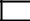   che la situazione reddituale del proprio nucleo famigliare è quella risultante dall’Allegato 1) – Scheda situazione reddituale del nucleo famigliare riferita all’anno 2019;  di essere in possesso dell’indicatore ISEE ordinario (Indicatore Situazione Economica Equivalente) in corso di validità, con un valore pari ad € 	;oppure  di non essere in possesso dell’indicatore ISEE ordinario (Indicatore Situazione Economica Equivalente) in corso di validità;  che il reddito del nucleo famigliare non sia superiore a € 500,00 mensili; oppure  che il richiedente, in seguito alle varie misure per il contenimento ed il contrasto all'epidemia da Covid-19, abbia subito la sospensione della propria attività lavorativa e si trova in una situazione di precarietà economica temporanea tale da non permettere l'approvvigionamento alimentare.  di essere a conoscenza che l’Ufficio Servizi Sociali del Comune individua la platea dei beneficiari ed il relativo contributo tra i nuclei famigliari più esposti agli effetti economici derivanti dall’emergenza epidemiologica da virus Covid-19 e tra quelli in stato di bisogno, per soddisfare le necessità più urgenti ed essenziali con priorità per quelli non già assegnatari di sostegno pubblico;  di essere a conoscenza che saranno escluse le domande che risulteranno inattendibili a fronte di riscontri oggettivi e di indagine esperita dall’Assistente Sociale del Comune.Il sottoscritto/la sottoscritta si impegna, in caso di assegnazione di buoni spesa, ad utilizzarli ESCLUSIVAMENTE per l’acquisto di GENERI ALIMENTARI.Il sottoscritto/la sottoscritta, dichiara inoltre:	di essere consapevole delle responsabilità penali a suo carico, ai sensi dell’art. 76 del D.P.R. n. 445/2000 relativo a falsità in atti e dichiarazioni mendaci, e di essere a conoscenza che sui dati dichiarati potranno essere effettuati controlli ai sensi dell’art. 71 D.P.R. n. 445/2000, e che, qualora emerga la non veridicità del contenuto della dichiarazione, decade dal diritto ai benefici eventualmente conseguenti al provvedimento emanato sulla base della dichiarazione non veritiera, ai sensi dell’art. 75 del D.P.R., fatte salve, in ogni caso, le sanzioni penali previste dall’art. 76;	di aver preso piena conoscenza di tutte le condizioni stabilite dall’Ordinanza n. 658/2020 del Capo del Dipartimento della Protezione Civile - “Ulteriori interventi urgenti di protezione civile in relazione all’emergenza relativa al rischio sanitario connesso all’insorgenza di patologie derivanti da agenti virali” e dalla deliberazione della Giunta Comunale n. 44 del 30/03/2020 - “Misure urgenti di solidarietà – Emergenza rischio sanitario Covid-19 - Determinazioni;	di essere a conoscenza che il Comune, in sede di istruttoria, potrà esperire accertamenti tecnici ed ispezioni e ordinare esibizioni documentali;	di essere consapevole che il trattamento dei propri dati viene svolto dal Comune di Parabita, per lo svolgimento delle funzioni istituzionali, nel rispetto di quanto stabilito dal D.Lgs. n. 196/2003 (Codice in materia di protezione dei dati personali).ALLEGA:ISEE IN CORSO DI VALIDITA’;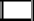 copia di permesso di soggiorno in corso di validità (per cittadini stranieri);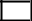 copia di documento di identità in corso di validità.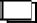 Parabita, lìFirma